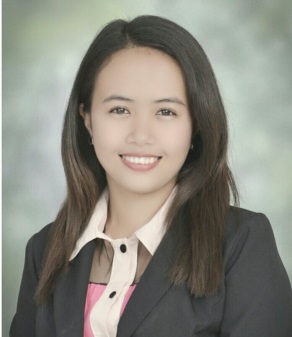 ROSSELE E-mail Address: rossele.325558@2freemail.com OBJECTIVETo work extensively with a company that is capable of developing my skills and potentials while applying acquired knowledge to contribute for the advancement of the company.PERSONAL INFORMATIONDate of Birth		: October 4, 1993Place of Birth		: Agoo, La Union, PhilippinesCivil Status		: SingleHeight			: 5’2”Weight			: 45 Kgs.Religion		 : Roman CatholicLanguage Spoken	: English, TagalogSkills                       	: Marketing Skills, Computer Literate,Flexible, Adaptable, Good team member, Efficiency in learning new things,Superb customer relation skills, quality assurance & controlGood communication skill,Good in MicrosEDUCATIONAL ATTAINMENTCollege 		: Don Mariano       Marcos Memorial State University  Mid La Union Campus, San Fernando City, Philippines BACHELOR OF SCIENCE IN BUSINESS ADMINISTRATION                                        MAJOR IN MARKETINGYear 			: SY 2010-2014Secondary 		: San Gregorio National High School		  San Gregorio            Caba, La Union, Philippines Year 			: SY 2006 – 2010Primary 		: San Cornelio Elementary School		  San Cornelio, Caba, La Union, PhilippinesYear 			: SY 2000 - 2006                         			WORKING EXPERIENCECompany 		: Novotel Ibis Abu Dhabi Gate HotelPosition		: Spa ReceptionistYear 			: February 17, 2015 to PresentTRAININGS AND SEMINARSCareer and Employment Coaching 2013DMMMSU-MLUC, City of San Fernando, La UnionOctober 1-2, 2013Productivity and Quality ManagementSaint Louis College, City of San Fernando, La UnionSeptember 14, 2013 Strategic Marketing Conference for StudentsCuneta Astrodome, Pasay CityJuly 25, 2013Professional Salesmanship   DMMMSU-MLUC, City of San Fernando, La UnionMarch 1, 2013Strategic Marketing Conference for StudentsMall of Asia, Arena, Pasay City                               July 31, 2012Time and Stress Management Seminar                         DMMMSU-MLUC, City of San Fernando, La Union                               March 7, 2012Adobe Photoshop Workshop Seminar                           DMMMSU-MLUC, City of San Fernando, La Union                          February 21, 2011       ____________________________									  Applicant’s Signature